FFSGFGFFFGBFGFRGDFGFFXFF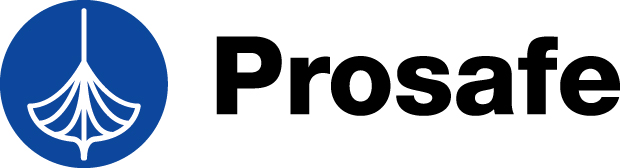 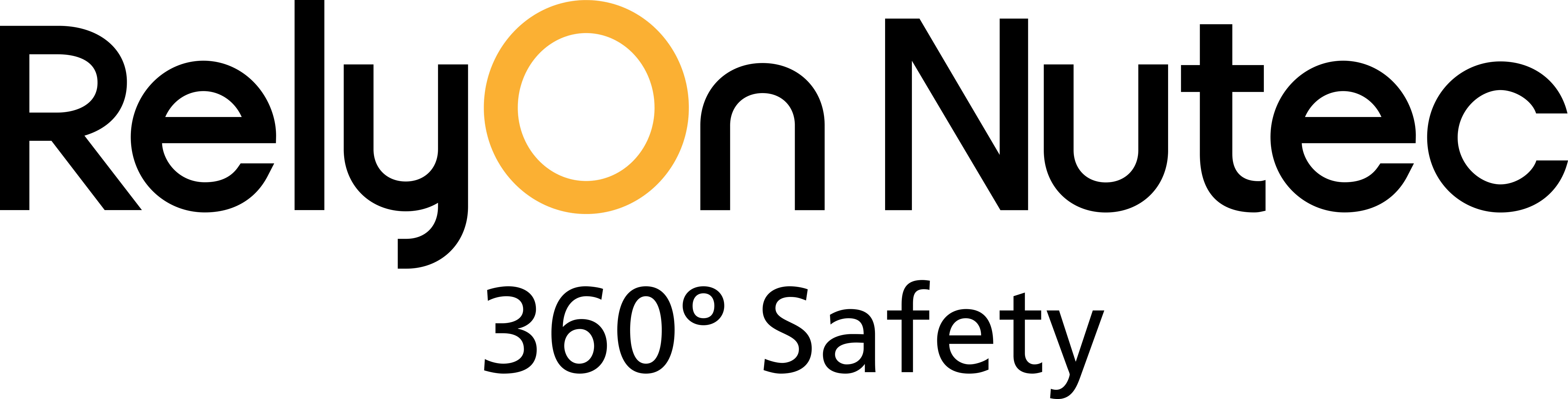 